ПРОТОКОЛдевятого заседания Совместной межправительственнойкомиссии по двустороннему сотрудничеству между Кыргызской
Республикой и Республикой Узбекистан«26» марта 2021 года в городе Ташкенте состоялось девятое заседание Совместной межправительственной комиссии по двустороннему сотрудничеству между Кыргызской Республикой и Республикой Узбекистан (далее - Комиссия).В работе заседания Комиссии приняли участие делегации двух стран во главе с Премьер-министром Кыргызской Республики У.А. Мариповым и Премьер-министром Республики Узбекистан А.Н. Ариповым.В заседании Комиссии приняли участие руководители и ответственные сотрудники министерств, ведомств и организаций Кыргызской Республики и Республики Узбекистан. Состав участников заседания Комиссии прилагается (приложения № 1 и № 2).Стороны согласовали Повестку дня заседания Комиссии (приложение № 3) и по итогам обсуждения приняли следующие решения:О ходе выполнения решений Протокола восьмого заседания Совместной межправительственной комиссии по двустороннему сотрудничествуот 16 августа 2017 годаКомиссия приняла к сведению информацию Сторон о ходе реализации решений Протокола восьмого заседания Комиссии.Отмечено, что большинство решений Протокола восьмого заседания Комиссии реализованы, отдельные вопросы, которые находятся на различной стадии исполнения, включены в Протокол настоящего заседания Комиссии.В этой связи, Комиссия поручила соответствующим министерствам и ведомствам Сторон обеспечить своевременную и качественную реализацию мероприятий по развитию взаимовыгодного практического сотрудничества между Кыргызской Республикой и Республикой Узбекистан, включенных в настоящий Протокол.О расширении торгово-экономического сотрудничестваКомиссия заслушала информацию Сторон о текущем состоянии и перспективах расширения двустороннего торгово-экономического сотрудничества.Стороны с удовлетворением отметили положительную динамику во взаимной торговле.Стороны отметили наличие значительного незадействованного потенциала в торговых отношениях и согласились принять необходимые согласованные меры с целью обеспечения роста объемов и диверсификацииноменклатуры товарооборота, в том числе путем содействия установлению долгосрочных и взаимовыгодных связей между заинтересованными компаниями и деловыми кругами, а также поддержки деятельности предприятий Кыргызской Республики и Республики Узбекистан на территории двух стран.В этой связи, Комиссия рекомендовала Сторонам принять меры по увеличению объема товарооборота до 2,0 млрд, долларов США в ближайшие годы, путем принятия конкретных мер по наращиванию торгово- экономического сотрудничества и реализации совместных проектов во всех сферах народного хозяйства, в том числе в области агропромышленного комплекса, текстильной, обрабатывающей, горнодобывающей и металлургической, фармацевтической и электротехнической промышленности, транспорта, жилищного строительства, торговли, развития предпринимательства, энергетики и туризма.Учитывая разницу в товарооборотах двух стран, Комиссия поручила Сторонам принять действенные меры по их устранению, в соответствии с подписанным в рамках Государственного визита Президента Кыргызской Республики С.Н. Жапарова в Республику Узбекистан 11-12 марта 2021 года Протокола об обмене информацией о перемещении товаров во взаимной торговле.Для дальнейшего расширения и углубления торгово-экономического сотрудничества между Кыргызской Республикой и Республикой Узбекистан, Стороны договорились о следующем:В целях реализации положений Протокола о применении Договора о зоне свободной торговли СНГ от 18 октября 2011 г., Министерству экономики и финансов Кыргызской Республики и Министерству инвестиций и внешней торговли Республики Узбекистан совместно с заинтересованными министерствами и ведомствами проводить регулярные консультации по формированию благоприятных условий во взаимной торговле, расширению объемов и диверсификации структуры товарооборота.Узбекской стороне рассмотреть прилагаемый к настоящему Протоколу перечень экспортоориентированной продукции/предприятий, для дальнейшего продвижения кыргызской продукции на рынок Узбекистана (приложение № 4).Узбекская сторона предложила расширить поставки в Кыргызстан грузовых автомобилей, автобусов (использование с испытательным сроком), некоторых видов химической продукции, строительных материалов, трикотажных полотен и готовых изделий, фармацевтической продукции (лекарств и медицинских средств), и прочей востребованной продукции.Стороны договорились на регулярной основе проводить встречи в рамках постоянно действующей Рабочей группы по расширению торгово- экономического партнёрства и промышленной кооперации между Кыргызской Республикой и Республикой Узбекистан.Стороны договорились проводить регулярный обмен информацией о крупных выставочно-ярмарочных мероприятиях, проводимых в двух странах после стабилизации эпидемиологической ситуации.Узбекская Сторона пригласила компании и предприятия Кыргызстана принять участие в Международной выставке «UztextileExpo - 2021», “Power Uzbekistan”, Международной выставке «Oil&GasUzbekistan - OGU», Международной выставке пищевой индустрии «UzFood», Международной выставке альтернативным источникам энергии «GreenEnergyFutureCentralAsia» и др.Кыргызская Сторона заинтересована в участии узбекских компаний и предприятий в выставочно-ярмарочных мероприятиях, проводимых в Кыргызской Республике таких как: Международная выставка-ярмарка «Юг- Экспо 2021», 5-я Юбилейная Международная специализированная выставка строительства, энергетики, спецтехники и промышленной безопасности YugStroy 2021, Международная выставка-ярмарка «Сары 0зен -Бишкек», 3-я Выставка меда и продукции пчеловодства «Пасека 2021», выставка сельскохозяйственной техники «Евразия АгриТек».Стороны высоко отметили проведение Первого заседания кыргызско- узбекского Делового совета, в рамках Государственного визита Президента Кыргызской Республики С.Н. Жапарова в Республику Узбекистан 11-12 марта 2021 года.Комиссия поручила:Торгово-промышленной палате Кыргызской Республики и Торгово-промышленной палате Республики Узбекистан продолжить практику оказания содействия субъектам предпринимательства	и бизнеса двух странв организации взаимных визитов, проведении совместных бизнес-форумов, встреч, переговоров, участии в выставках и ярмарках, ежегодно проводимых в Кыргызской Республике и Республике Узбекистан. Провести второе заседание кыргызско-узбекского Делового совета в 2022 году на территории Кыргызской Республики.Рассмотреть возможность сотрудничества между кыргызскими и узбекскими банками, в том числе и по вопросам финансирования взаимных поставок различной продукции, выпускаемой Сторонами.Министерству экономики и финансов Кыргызской Республикии Фонду	реконструкции и развития	Республики Узбекистанускорить организацию деятельности созданного Совместного Узбекско- Кыргызского фонда развития с объявленным капиталом 200 млн. долларов США (на первоначальном этапе 50 млн. долларов США).Начать практическую реализацию Плана практических мер («Дорожной карты») по расширению и углублению сотрудничества между Кыргызской Республикой и Республикой Узбекистан в сфере промышленной кооперации от 11 марта 2021 года, предусматривающий реализацию 60 проектов на сумму более 550,4 млн. долларов США.Установить практическое партнерство между министерствами, ведомствами и институтами двух стран в инновационной сфере, в частности, между Государственной службой интеллектуальной собственности и инноваций при Министерстве экономики и финансов Кыргызской Республики и Министерством инновационного развития Республики Узбекистан.Рассмотреть возможность участия узбекских производителей электротехнической продукции в качестве поставщиков кабельнопроводниковой продукции, трансформаторов, силового оборудования и соответствующих услуг, в проводимых конкурсах и тендерных торгах, как по проектам в электротехнике и гидроэнергетике, так и для нужд различных отраслей народного хозяйства Кыргызской Республики.Сторонам обеспечить проведение на высоком организационном уровне Кыргызско-Узбекских бизнес-форумов с широким участием деловых кругов двух стран в г. Намангане в апреле т.г. и в г. Джалал-Абаде в июне т.г.Кыргызской стороне рассмотреть возможность снятия ограничений на вывоз известняка-ракушечника.О сотрудничестве в сфере ветеринарной и фитосанитарной безопасности, и в области сельского хозяйстваКомиссия поручила:Сторонам обеспечить упрощение порядка транзита и ввоза подкарантинного фитосанитарного и ветеринарного грузов в пунктах пропуска через кыргызско-узбекскую государственную границу, с обязательным соблюдением кыргызской Стороной фитосанитарных и ветеринарных требований Республики Узбекистан, а узбекской Стороной норм законодательства Кыргызской Республики и ЕАЭС.В целях развития сотрудничества в аграрной сфере Министерству сельского, водного хозяйства и развития регионов Кыргызской Республики и Министерству сельского хозяйства Республики Узбекистан продолжить взаимодействие и усилить обмен информацией о проводимой работе в данной сфере, регулярно проводить консультации с целью создания благоприятных условий для развития аграрного потенциала стран, а также обеспечить качественную и практическую реализацию Плана практических мероприятий («Дорожная карта») кыргызско-узбекской Рабочей группы по сотрудничеству в сфере сельского хозяйства и продовольственного обеспечения от 11 марта 2021 года.Сторонам поддерживать благоприятные условия для осуществления экспорта продукции, подлежащей ветеринарному и карантинному фитосанитарному контролю, в частности плодоовощной продукции, на рынках двух стран.Узбекская сторона поддерживает предложение кыргызской стороны о предоставлении Кыргызской Республике сортов хлопчатника (Мехнат, Султон, С - 6524, Ан-Баяут 2, Хорезм 127, Бухоро 102) для дальнейшегопроведения официальных испытаний.Стороны договорились разработать совместные инвестиционные проекты для дальнейшей подачи заявки в Узбекско-кыргызский фонд развития по таким направлениям, как производство, переработка мяса, шкуры, шерсти крупнорогатого и мелкорогатого скота на территории Кыргызской Республики, с последующей поставкой продукции в Республику Узбекистан.Узбекская сторона готова организовать поставку в Кыргызскую Республику 1000 тонн семян озимой пшеницы (Аср, Давр), 500 тонн семян хлопчатника сорта Султан со скидкой на условиях расчёта 50% от стоимости контракта путем поставки узбекской стороне из урожая хлопкового сырца и пшеницы.Узбекская сторона готова предоставить 10 тысяч саженцев плодово- ягодных культур на безвозмездной основе.Кыргызская сторона выражает готовность реализовать продовольственный картофель в Республику Узбекистан. При этом Министерство сельского хозяйства Узбекистана совместно с хокимиятами Ферганской, Андижанской и Наманганской областей организуют прямые переговоры между производителями и поставщиками картофеля двух сторон.Узбекская сторона окажет безвозмездное содействие в строительстве тепличного комплекса (10 соток), возведении интенсивного сада (6 га) для демонстрации инновационных решений узбекских производителей в сфере сельского хозяйства.Принимая во внимание возможности Республики Узбекистан экспортировать высокорепродуктивные семена урожайных сортов сельскохозяйственных культур, включая посевные семена хлопчатника, Стороны будут содействовать развитию сотрудничества между Кыргызской опытной станцией по хлопководству (Ошская область, Карасуйский район) и ГУП «Центр по развитию семеноводства» в области семеноводства сельскохозяйственных культур, а также налаживанию взаимодействия в создании сортов и подготовке посевных семян хлопчатника и зерновых колосовых культур.Узбекской стороне обеспечить бесперебойную поставку минеральных удобрений в Кыргызскую Республику в соответствии с договорными обязательствами Сторон.Стороны договорились организовать проведение совместных испытаний новых сортов овощных, плодово-ягодных культур и винограда узбекской селекции на госсортстанциях и госсортоучастках Кыргызской Республики с дальнейшей целью регистрации и допуска к использованию на территории Кыргызской Республики.Стороны договорились об обмене опытом специалистами, технологиями, совместными исследованиями в области переработки плодовоощной продукции.Стороны договорились организовать обмен опытом по выращиванию шелковицы (тутовника) и производству шелка между отечественными и узбекскими предприятиями.Стороны будут содействовать развитию сотрудничества в области производства органического и органоминерального удобрения.Сотрудничество в сфере промышленностиВ целях активизации сотрудничества в сфере промышленности, Стороны выразили заинтересованность в подписании Меморандума о сотрудничестве между Министерством энергетики и промышленности Кыргызской Республики и Министерством экономического развития и сокращения бедности Республики Узбекистан.Стороны проработают вопрос создания совместных предприятий на территории Кыргызской Республики по производству лекарственных препаратов, медицинского оборудования и средств индивидуальной защиты, в том числе созданию фасовочных (in-bulk) производств по выпуску лекарственных препаратов и средств индивидуальной защиты для последующего экспорта производимой продукции на рынки стран ЕАЭС.В целях успешной реализации совместных инвестиционных проектов по организации производства легковых автомобилей, сельскохозяйственной и коммерческой техники в Кыргызской Республике:-узбекской стороне до 30 марта 2021 года представить кыргызской стороне концепцию и уровень SKD сборки, перечень необходимых преференций и льгот;кыргызской стороне до конца апреля т.г. направить узбекской стороне детальную информацию по возможности предоставления преференций и льгот, запрашиваемых узбекской стороной;при выявлении экономической целесообразности, Сторонам предпринять необходимые меры по реализации совместного проекта.Кыргызской стороне выделить на территории СЭЗ «Бишкек» земельный участок площадью 2 га или пустующее здание (сооружение) по стоимости, определяемой в соответствии с положением Генеральной дирекции СЭЗ «Бишкек», для размещения совместного предприятия по производству готовой текстильной продукции, в рамках подписанного ранее Меморандума от 1 1 марта 2021г. между Генеральной дирекцией СЭЗ «Бишкек» (Республика Кыргызстан) и ООО «NIL-GRANIT» (Республика Узбекистан) и предоставить данному предприятию таможенные и налоговые льготы, согласно действующему законодательству Кыргызской Республики и ЕАЭС.О сотрудничестве в области транспортаСтороны рассмотрят возможность организации обучения граждан Кыргызской Республики в Ташкентском государственном транспортном университете, а также в профессиональных образовательных учрежденияхАО «Узбекистан темир йуллари» (Ташкентский и Самаркандский железнодорожные техникумы и Кокандский колледж железнодорожного транспорта).В целях ускорения решения имеющихся вопросов по проекту строительства железной дороги «Китай-Кыргызстан-Узбекистан», Сторонам продолжить на регулярной основе проведение заседаний трёхсторонней Рабочей группы.Узбекская сторона выразила готовность принять участие в проектировании и строительстве отдельных участков железной дороги «Китай-Кыргызстан-Узбекистан», а также рассмотреть вопрос со-финансирования по мере готовности ТЭО проекта.Стороны договорились о возобновлении сезонного железнодорожного сообщения «Ташкент-Балыкчи» и авиасообщения «Ташкент-Тамчы-Ташкент» на чартерной основе с соблюдением всех санитарно-эпидемиологических требований.Стороны отметили конструктивное взаимодействие транспортных ведомств по развитию сотрудничества в области автомобильных перевозок и договорились с учетом дополнительного обмена бланками разрешений в/из третьих стран на 2021 год установить квоту обмена в количестве 2 000 штук.Сторонам продолжить дальнейшую работу по развитию мультимодального маршрута «Страны АТР - Китай - Кыргызстан - Узбекистан - Туркменистан - Азербайджан - Грузия - Европа» и «Кыргызстан - Узбекистан - Афганистан - Южная Азия», в целях наращивания дополнительных объёмов транзитных грузопотоков в/из КНР по территориям Кыргызской Республики и Республики Узбекистан.В целях увеличения объёмов грузоперевозок и создания наиболее благоприятных условий для осуществления перевозок грузов по автомобильному коридору «Ташкент-Андижан-Ош-Иркештам-Кашгар» стороны продолжат работу по развитию данного маршрута.В целях развития автобусных сообщений приграничных районов Кыргызской Республики и Республики Узбекистан, а также с учётом улучшения эпидемиологической ситуации, кыргызская Сторона предлагает возобновить международные автобусные маршруты «Ош-Андижан», «Кызыл- Кия - Фергана», связывающие приграничные населенные пункты Кыргызской Республики и Республики Узбекистан.Узбекская сторона отметила получение разрешения на пролет через воздушное пространство Кыргызской Республики для осуществления полетов по маршруту «Фергана-Сох-Фергана».Кыргызская сторона выразила готовность в дальнейшей выдаче соответствующих разрешений для организации авиаперевозок.Стороны договорились создать благоприятные условия для перевозок железнодорожным транспортом, в том числе путём предоставления тарифных преференций на взаимной основе, по предложениям железнодорожных администраций Сторон.О сотрудничестве в сфере здравоохраненияКомиссия высоко оценила поддержку, оказанную Кыргызской Республике узбекской стороной в борьбе с пандемией коронавируса, строительстве быстровозводимых больниц, выделении аппаратов ИВЛ, карет скорой помощи и средств защиты.Министерству здравоохранения и социального развития КыргызскойРеспублики	и	Министерству	здравоохранения	Республики	Узбекистанпродолжить развитие сотрудничества в области здравоохранения, в том числе путем расширения прямых связей между медицинскими, научными и образовательными организациями.Министерству здравоохранения и социального развития КыргызскойРеспублики	и	Министерству	здравоохранения	Республики	Узбекистанпроводить работу по профилактике и лечению инфекционных заболеваний, улучшению эпидемиологической ситуации и обмена опытом.О сотрудничестве в культурно-гуманитарной сфере Сотрудничество в области культуры и спортаСтороны будут осуществлять обмен информацией о международных конкурсах, фестивалях и выставках, спортивных мероприятиях, проводимых в своих странах, а также содействовать участию деятелей культуры, искусства, творческих коллективов, национальных сборных команд по видам спорта.В целях сближения народов двух стран, Стороны договорились разработать график гастролей творческих коллективов двух стран и приступить к их практической реализации, в рамках Плана мероприятий по реализации Соглашения о сотрудничестве в области культуры и искусства между Министерством образования, науки и культуры Кыргызской Республики и Министерством по делам культуры Республики Узбекистан от 25 декабря 1996 года на 2021-2023 годы.Стороны договорились проработать вопрос проведения в двух странах «Дней молодёжи».Стороны договорились о проведении Дней культуры Кыргызстана и Узбекистана с учетом согласованного графика мероприятий.Начать практическую реализацию достигнутой договоренности в рамках Государственного визита Президента Кыргызской Республики С.Н. Жапарова в Республику Узбекистан 11-12 марта 2021 года, относительно проведения узбекской стороной ремонта Ошского государственного академического узбекского музыкально-драматического театра им.Бабура.Стороны приветствуют договоренности Национального историкоархеологического музейного комплекса «Сулайман-Тоо» Кыргызской Республики с 13 крупными музеями Республики Узбекистан и будут поддерживать организацию выездных выставок и других мероприятий в области музейного дела.Стороны рассмотрят возможность подписания Соглашения между Министерством культуры, информации, спорта и молодежной политики Кыргызской Республики и Министерством культуры Республики Узбекистан о сотрудничестве в сфере культуры.Сотрудничество в сфере образования и наукиВ целях реализации достигнутых договоренностей и дальнейшего развития сотрудничества в сфере образования и науки Стороны договорились активизировать сотрудничество между высшими учебными заведениями Кыргызской Республики и Республики Узбекистан, в частности:поддерживать участие профессорско-преподавательского состава высших учебных заведений и научных сотрудников Сторон в конференциях, симпозиумах, семинарах, круглых столах, проводимых в Кыргызской Республике и Республике Узбекистан;практиковать совместные публикации в научных журналах двух стран;поддерживать обмен преподавателями высших учебных заведений Кыргызской Республики и Республики Узбекистан с целью чтения лекций в вузах обеих стран в рамках академической мобильности;содействовать совместному участию высших учебных заведений Кыргызской Республики и Республики Узбекистан в проектах Эразмус+;поддерживать стремление граждан Кыргызской Республики и Республики Узбекистан получать образование в высших учебных заведениях обеих стран.Узбекская сторона выделит 100 квотных мест для обучения граждан Кыргызской Республики, в том числе, соотечественников, в высших учебных заведениях Республики Узбекистан.В целях подготовки Соглашения между Правительством Кыргызской Республики и Правительством Республики Узбекистанпризнании документов об образовании и ученых степенях Стороны в течение(одного) месяца создадут Совместную рабочую группу, в состав которой войдут представители государственных органов Сторон, отвечающих за вопросы признания документов об образовании и ученых степеней.Стороны согласились регулярно обмениваться опытом по цифровизации образования, внедрению цифровых систем управления образованием для поиска высокотехнологичных решений по новым проблемам и вызовам.Сторонам проработать вопрос установления тесного сотрудничества между Высшей аттестационной комиссией при Министерстве образования и науки Кыргызской Республики и Высшей аттестационной комиссией при Кабинете министров Республики Узбекистан.В сфере научно-технического сотрудничества, Стороныдоговорились об ускорении кыргызской стороной согласования проекта договора по обмену научно-технической информацией в области сейсмологии для решения широкого круга научных и прикладных задач между Институтом сейсмологии НАН Кыргызской Республики и Республиканским центром сейсмологического мониторинга	(РЦСПМ)	Республики	Узбекистан,представленного узбекской стороной. Стороны	договорились	реализовать совместные проектыпо представляющим взаимный интерес актуальным научным направлениям, таким как солнечная энергетика, экология, сейсмология, а также возможным другим программам и проектам. Стороны	договорились	установить	и развивать тесноесотрудничество между Парком	высоких	технологий,	Свободнымиэкономическими зонами Кыргызской Республики и технопарками РеспубликиУзбекистан, а также между их резидентами.Сотрудничество в области туризмаКомиссия отметила необходимость более тесного взаимодействия в сфере туризма в целях смягчения социально-экономических последствий пандемии, поддержки предприятий индустрии туризма с тем, чтобы обеспечить ускоренное восстановление туристического потока между странами, в связи с этим Комиссия поручила:Департаменту туризма при Министерстве экономики и финансов Кыргызской Республики и Государственному комитету Республики Узбекистан по развитию туризма обменяться информациями о состоянии готовности туристической инфраструктуры принять иностранных туристов и принимаемых санитарно-гигиенических мерах по обеспечению их безопасности.Сторонам активизировать работу по созданию и совместному продвижению туристических продуктов и маршрутов, которые будут проходить через города и туристические центры двух стран.Стороны будут способствовать взаимному участию государственных органов, курирующих вопросы туризма, туристических организаций и компаний в мероприятиях, проводимых в обеих странах, путем регулярной демонстрации национального стенда на территории двух государств, осуществлять презентации о туристическом потенциале двух стран, а также вести взаимный обмен опытом между представителями туристического бизнеса двух стран.Стороны договорились на взаимной основе организовывать туры для молодёжи и развития образовательного туризма между Кыргызстаном и Узбекистаном.O сотрудничестве в водно-энергетической сфереКомиссия приняла к сведению что:Между Министерством энергетики и промышленности КыргызскойРеспублики и Министерством энергетики Республики Узбекистан создан совместный координационный комитет с четырьмя постоянно действующими подкомитетами в следующих областях:а)	электроэнергетика, проработка реализации проекта строительства Камбаратинской ГЭС-1;б)	угольная промышленность;в)	транспортировка, транзит и хранение природного газа;г)	взаимные поставки нефти и нефтепродуктов.Сторонами разработаны и утверждены Комплексные программы («дорожные карты») по сотрудничеству в рамках подкомитетов. Налажена работа в соответствии с «дорожными картами».Комиссия поручила:В целях активизации деятельности по развитию двустороннего сотрудничества в водохозяйственной сфере, уполномоченные органы Сторон проведут встречу представителей профильных министерств и ведомств двух стран для обсуждения и согласования проекта Положения о создании Комиссии по водохозяйственным вопросам.Стороны договорились активизировать работу по реализации проекта строительства Камбаратинской ГЭС-1 и начать работу по проведению первой организационной встречи Рабочих групп в рамках «Комплексной программы («дорожной карты») первого этапа по сотрудничеству и взаимодействию сторон по реализации инвестиционного проекта «Строительство Камбаратинской ГЭС-1» в Кыргызской Республике», утвержденной Протоколом № 1 Совместного координационного комитета между Министерством энергетики и промышленности Кыргызской Республики и Министерством энергетики Республики Узбекистан от 13 марта 2021 года.В целях недопущения сработки Токтогульского водохранилища до критического уровня и обеспечения поливной водой сельскохозяйственных потребителей Узбекистана в вегетационный период 2021-2023 годов, Комиссия поручила Сторонам:Обеспечить взаимные поставки электрической энергии в объеме до 750 млн. кВт/ч, по неровному суточному графику по условной цене 0,0000001 долларов США за 1 кВт/ч.Поставки электроэнергии из Республики Узбекистан в Кыргызскую Республику осуществляются в период с марта по октябрь 2021 года и в марте-апреле 2022 года в объеме до 750 млн. кВт/ч с последующим возвратом Кыргызской Республикой электрической энергии в эквивалентном объеме до 750 млн. кВт/ч, в период с июня по август 2021-2023 годов, согласно графику, с эквивалентным попуском воды через Уч-Курганскую ГЭС.Операторами по осуществлению взаимной поставки электроэнергии определены с кыргызской стороны - ОАО «Электрические станции» с узбекской стороны - АО «Национальные электрические сети Узбекистана».В целях осуществления взаимной поставки электрической энергии между Кыргызской Республикой и Республикой Узбекистан операторами,в лице ОАО «Электрические станции» и АО «Национальные электрические сети Узбекистана» заключаются соответствующие договора на поставку электроэнергии (экспорт/импорт) на 2021-2023 годы.Заключить между ОАО «Национальная электрическая сеть Кыргызстана» и АО «Национальные электрические сети Узбекистана» договор на оказание услуг по передаче электрической энергии по национальным сетям Кыргызской Республики по тарифу, утвержденному уполномоченным государственным органом Кыргызской Республики с оплатой в долларах США.Сторонам изучить возможность реализации проекта строительства тепловой электростанции на угольном разрезе на территории Кыргызской Республики на принципах государственно-частного партнёрства.Узбекской стороне рассмотреть вопрос предоставления разрешения на строительство кыргызской стороной линии электропередачи 10 кВ протяжённостью порядка 1,12 км для электроснабжения жителей села Барак Кара-Сууйского района Ошской области Кыргызской Республики по территории села Бирляшкан Курган-Тепинского района Андижанской области Республики Узбекистан.Узбекская сторона предложила кыргызской стороне рассмотреть вопрос возобновления участия в работе Международного Фонда спасения Арала (МФСА) и его структурных органах.Кыргызская сторона согласилась рассмотреть вопрос возобновления участия в работе МФСА, в случае готовности всех стран Центральной Азии осуществить комплексные реформы Фонда и его структурных органов.О сотрудничестве в сфере предупреждения и ликвидации чрезвычайных ситуаций, экологической и промышленной (технической)безопасностиСтороны будут способствовать налаживанию научно-технического сотрудничества между уполномоченными органами двух государств по вопросам предупреждения и ликвидации чрезвычайных ситуаций, охраны, защиты и надзора окружающей среды, обеспечения пожарной, промышленной (технической) и радиационной безопасности.Стороны продолжат сотрудничество в области предупреждения и ликвидации чрезвычайных ситуаций в рамках Плана мероприятий по сотрудничеству в сфере предупреждения и ликвидации чрезвычайных ситуаций между Министерством чрезвычайных ситуаций Кыргызской Республики и Министерством по чрезвычайным ситуациям Республики Узбекистан на 2021-2022 годы.Стороны продолжат практическую реализацию Программы сотрудничества в области оперативно-производственной деятельности между Агентством по гидрометеорологии при Министерстве чрезвычайных ситуаций Кыргызской Республики и Центром гидрометеорологической службы Республики Узбекистан на период 2021-2023 годы.Стороны договорились о проведении мер по защите населенных пунктов и территорий, расположенных вдоль рек Нарын, Карадарья, Сох, Шахимардан и Майлуу-Суу от паводковых, селевых и оползневых явлений.О сотрудничестве в других областях двустороннеговзаимодействияТаможенные службы двух стран согласились активизировать двустороннее сотрудничество в рамках Соглашения между Правительством Кыргызской Республики и Правительством Республики Узбекистан «О сотрудничестве в таможенных делах», подписанного 27 сентября 2000 года в г. Бишкеке.В целях активизации сотрудничества в области защиты труда и содействия занятости населения, Стороны договорились заключить Меморандум о сотрудничестве с соответствующими государственными органами Сторон.Сторонам продолжить практическую реализацию Соглашения о сотрудничестве между ЗАО «Кыргызская фондовая биржа» и АО «Узбекская республиканская товарно-сырьевая биржа» от 11 мая 2018 г., с учетом активизации сотрудничества по оказанию содействия компаниям, резидентам Сторон по доступу на товарные рынки двух стран и систематизации взаимных поставок. В целях привлечения внимания и расширения понимания по вопросам сохранения и приумножения популяции снежного барса, Стороны договорились обмениваться информацией и поддерживать международные инициативы по данному вопросу.Стороны поддержали идею развития партнёрских отношений и обмен опытом по внедрению передовой техники и технологии в сфере жилищно-коммунального хозяйства с целью снижения затрат на производство услуг, а также проведения двусторонних и международных мероприятий, таких как организация и проведение встреч групп экспертов, семинаров, выставок по тематике/направлению сотрудничества. В целях активизации двустороннего сотрудничества между столицами Кыргызской Республики и Республики Узбекистан, стороны договорились подписать, ранее согласованный План мероприятий по реализации Соглашения между Мэрией города Бишкека Кыргызской Республики и Хокимиятом города Ташкента Республики Узбекистан о сотрудничестве в торгово-экономической и культурно-гуманитарной сферах от 5 сентября 2017 года на 2021-2023 годы.С целью развития исторических и культурных связей двух стран, исходя из обоюдного стремления к сотрудничеству между архивными учреждениями, Стороны до конца 2021 года подпишут Меморандум о взаимном сотрудничестве между Министерством юстиции КыргызскойВозобновить переговоры по согласованию Протокола о внесении изменений и дополнений в Соглашение о пунктах пропуска через государственную границу от 24 июля 2004 года и в возможно кратчайшие сроки по итогам подписать данный Протокол.Стороны приступят к практической реализации «Дорожных карт» по дальнейшему углублению и расширению сотрудничества между приграничными областями Кыргызской Республики и Республики Узбекистан, подписанных в рамках Государственного визита Президента Кыргызской Республики С.Н. Жапарова в Республику Узбекистан 11-12 марта 2021 года.О договорно-правовой базе двустороннего сотрудничестваКомиссия положительно оценила результаты совместной работы по инвентаризации договорно-правовой базы сотрудничества между Кыргызской Республикой и Республикой Узбекистан.11.1. Комиссия поручила министерствам иностранных дел двух стран совместно с заинтересованными министерствами и ведомствами Сторон ускорить согласование перечня и проектов двусторонних документов, планируемых к подписанию в ходе предстоящего визита на высшем уровне в Кыргызскую Республику, а также провести очередной раунд консультаций по инвентаризации договорно-правовой базы двусторонних отношений во втором полугодии 2021 года в Кыргызской Республике.О проведении очередного заседания КомиссииСтороны договорились провести очередное десятое заседание Комиссиив 2022 году в г.	 конкретные сроки проведения которого, будутсогласованы по дипломатическим каналам.ПредседательКыргызской части КомиссииПредседательУзбекской части Комиссии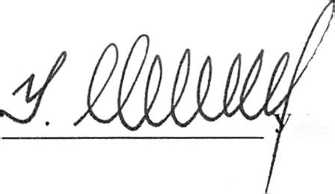 .А. Маринов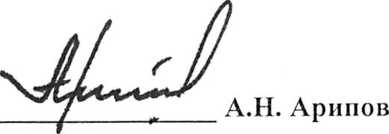 